6 КЛАСС	ГЕОГРАФИЯ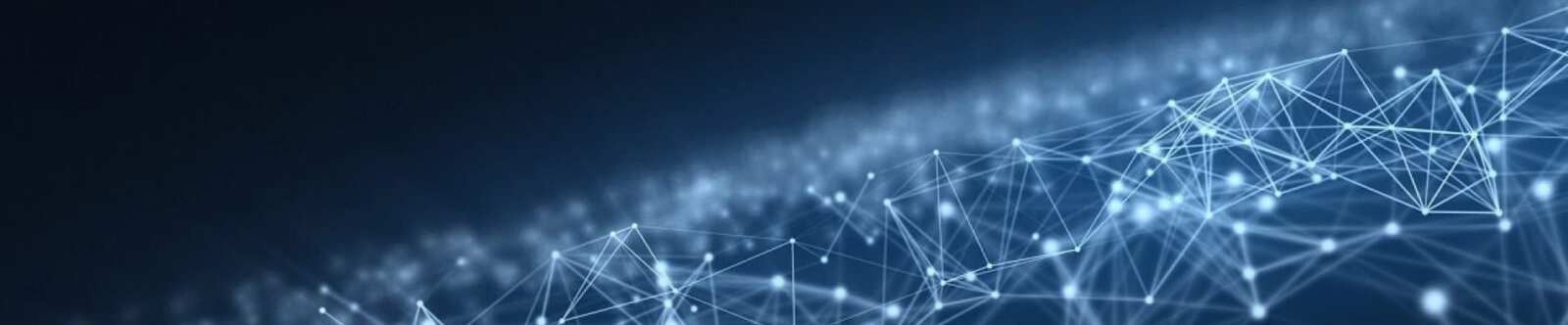 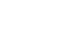 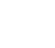 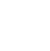 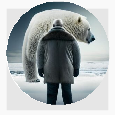 Воды океана — конспект урокаОт Глеб Беломедведев СЕН 10, 2023	 #видео, #вода, #загадки, #кроссворд, #океан, #пазлы, #презентация,#ребус, #технологическая карта  Время прочтения: 15 минут(ы)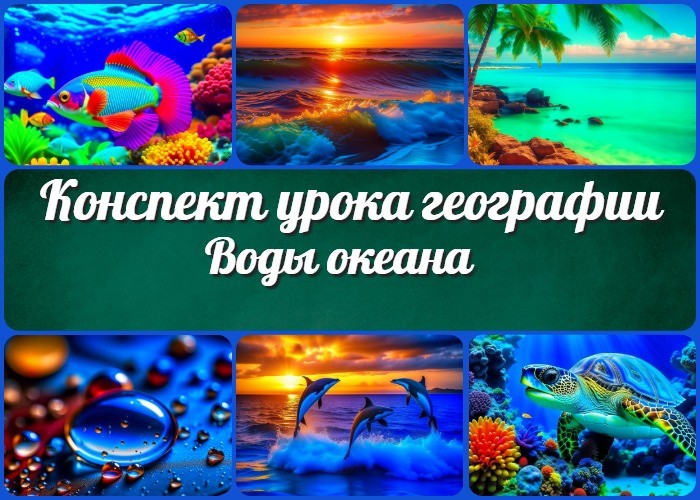 Воды океана — конспект урока ВступлениеВыберите похожие названия конспекта урокаМетодическая разработка: «География океанов» Беседа на тему — Структура Мирового океанаМатериал для школьников «Особенности морской воды»Возраст учеников11-12 летКласс6 классРаздел календарного планирования по географии в 6 классеРаздел 1. Гидросфера – водная оболочка Земли (12 ч.)УМК (Учебно-методический комплекс)[укажите название своего УМК по которому Вы работаете]Учебник[Укажите название своего учебника]Дата проведения[укажите дату проведения.]ДлительностьПримерно 45 минутВидУрок географииТипФронтальныйФормаИнтерактивная лекцияЦельСформировать представление о водном пространстве, изучить важнейшие его свойства.ЗадачиОбучающая:Изучить структуру и свойства.Расширить имеющиеся знания об основных свойствах.Сформировать представления о причинах изменения температуры и солености.Развивающая:Развить навыки анализа и сравнительного анализа. Развить умение работать с географической информацией.Воспитательная:Воспитывать интерес к изучению природы и окружающего мира. Способствовать формированию экологической культуры.Ожидаемые результатыЛичностные:Воспитание уважения к ресурсам Земли.Способность анализировать и делать выводы на основе географической информации.Метапредметные:Развитие навыков работы с картами и географическими данными.Предметные:Знание структуры.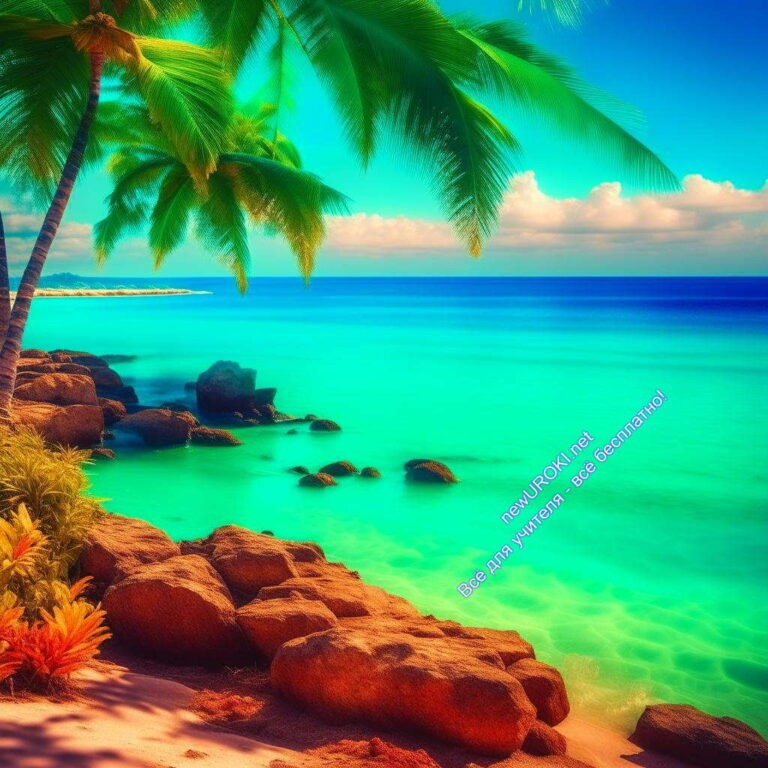 Понимание основных свойств.Методические приёмыИнтерактивная лекция Анализ карт Групповая работаПрогнозируемый результатУчащиеся смогут объяснить структуру, описать основные свойства морской воды и объяснить причины изменения температуры и солености.Предварительная работаПодготовить учебники и карты.Подготовить необходимые материалы для презентации.Оборудование и оформление кабинетаУчебники и картыПроектор для демонстрации презентации Доска и маркерыХод занятия / Ход мероприятияИллюстративное фотоОрганизационный моментДорогие ученики, добрый день! Пожалуйста, убедитесь, что у вас есть учебники и тетради для записей. Также будьте готовы активно участвовать в уроке, задавать вопросы и делиться своими мыслями.Актуализация усвоенных знанийПеред тем, как мы начнем наше новое приключение, давайте вспомним то, о чем мы говорили на предыдущем уроке — «Острова и полуострова». Помните, мы изучали острова и полуострова? Давайте вспомним основные понятия и факты о них.Острова, как вы помните, — это куски суши, окруженные аквасферой со всех сторон. Они могут быть большими и маленькими, и наша планета насчитывает множество островов, каждый из которых уникален. А полуострова — это суша, которая также окружена водой большей частью, но соединена с основным материком узкой полосой суши. Эти формы суши играют важную роль в географии, влияя на климат, природные условия и жизнь людей.Вступительное слово учителя (сообщение темы)Сегодня наш урок посвящен захватывающей и загадочной теме — «Воды океана». Мировой океан – это одно из самых удивительных явлений нашей планеты.Представьте себе, что более трех четвертей земной поверхности покрыто водными пространствами, и она спрятана в его огромных просторах. Сегодня мы погрузимся в этот удивительный мир, узнаем о его свойствах, температуре, солености и многом другом.Цель нашего урока — сформировать у вас ясное представление о Мировом океане и его роли в жизни нашей планеты. Мы также расширим ваши знания об основных свойствах морской воды, таких как температура и соленость, и выясним, какие факторы влияют на их изменение.На этом уроке мы будем активно обсуждать и задавать вопросы, так что не стесняйтесь высказывать свои мысли и делиться знаниями. Готовы? Начнем!Основная часть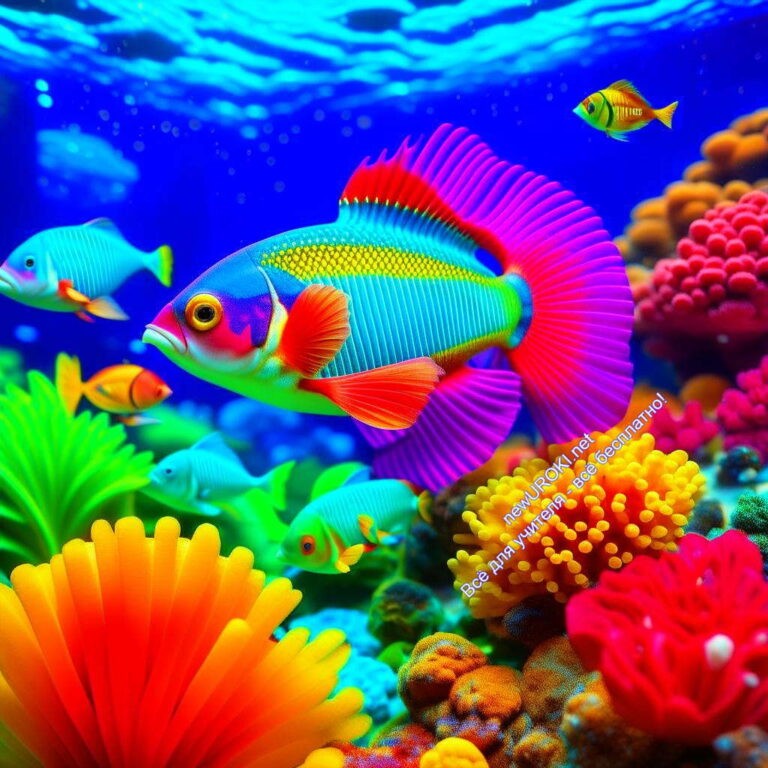 Иллюстративное фотоСтруктура Мирового океанаДавайте начнем с того, что Мировой океан — это огромное водное пространство, которое охватывает значительную часть нашей планеты. Вы, возможно, слышали о пяти таких объектах, верно? Давайте подробнее рассмотрим каждый из них.Первый из них — Тихий океан. Он является самым обширным и глубоким из всех. Он расположен между Азией и Америкой, а его береговые линии омывают берега многих стран, включая Японию, Китай, США и другие.Следующий в списке — Атлантический океан. Он простирается между Америкой и Европой, а также Африкой на востоке. Он славится своими многочисленными островами и морскими течениями, такими как Гольфстрим.Третий — Индийский океан. Он находится к югу от Азии и к западу от Австралии. Он известен своей чистотой и красивыми коралловыми рифами.Четвертый в нашем списке — Северный Ледовитый океан. Он расположен на севере нашей планеты и окружает Северный полюс. Покрыт льдом большую часть года и имеет холодные температуры даже летом.И, наконец, пятый — Южный океан. Он окружает Антарктиду и находится на самом юге нашей планеты. Он считается одним из самых холодных на Земле.Чтобы лучше представить себе расположение этих объектов, давайте взглянем на карту. (Учитель демонстрирует карту с названиями на доске или через проектор.) Как видите, водные поверхности охватывают огромные территории и играют важную роль в климате и жизни на Земле.Основные свойства морской воды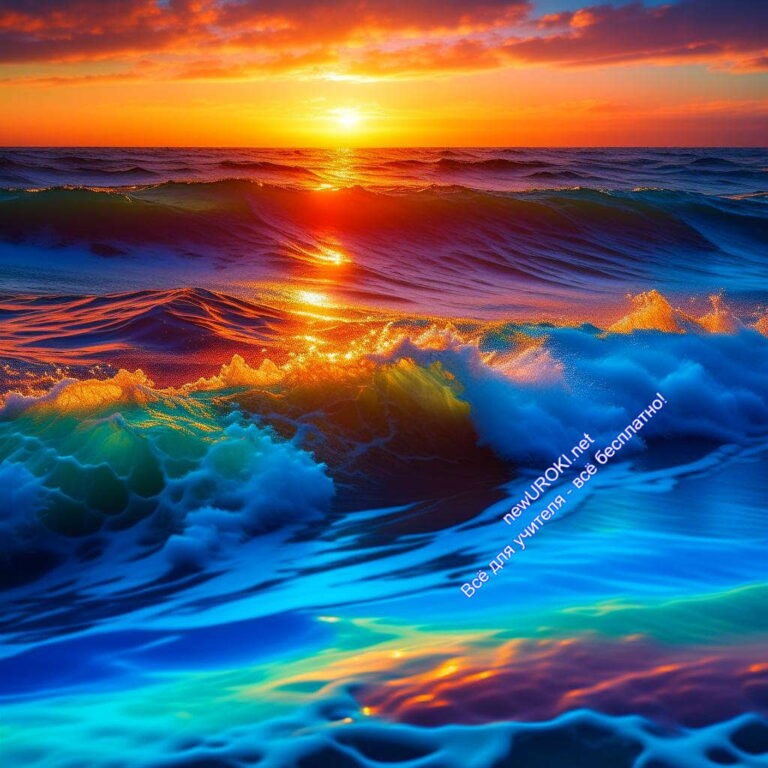 Иллюстративное фотоОбсуждение температурыПервым важным аспектом, который мы рассмотрим, является температура морской воды. Вы, безусловно, замечали, что жидкость в морских глубинах может быть как холодной, так и теплой в зависимости от местоположения и времени года. Это увлекательное явление связано с географическим положением и климатическими особенностями различных регионов нашей планеты. Давайте углубимся в изучение причин, которые делают морские просторы такими разнообразными по температурному режиму в разных участках Мирового океана.На поверхности температура может варьироваться от положительных значений до отрицательных в районах, близких к полюсам. Например, вода в тропических регионах обычно обладает высокой температурой и приятна для плавания. Однако теплая влага может способствовать формированию разнообразных климатических явлений, таких как ураганы. Как это происходит? Теплая жидкость нагревается и испаряется, создавая влажный и теплый воздух над поверхностью. Этот влажный воздух поднимается в атмосферу и начинает образовывать облака, что может привести к возникновению ураганов и других метеорологических явлений. Таким образом, температурный режим морской жидкости играет важную роль в климатических процессах нашей планеты.Обсуждение солёности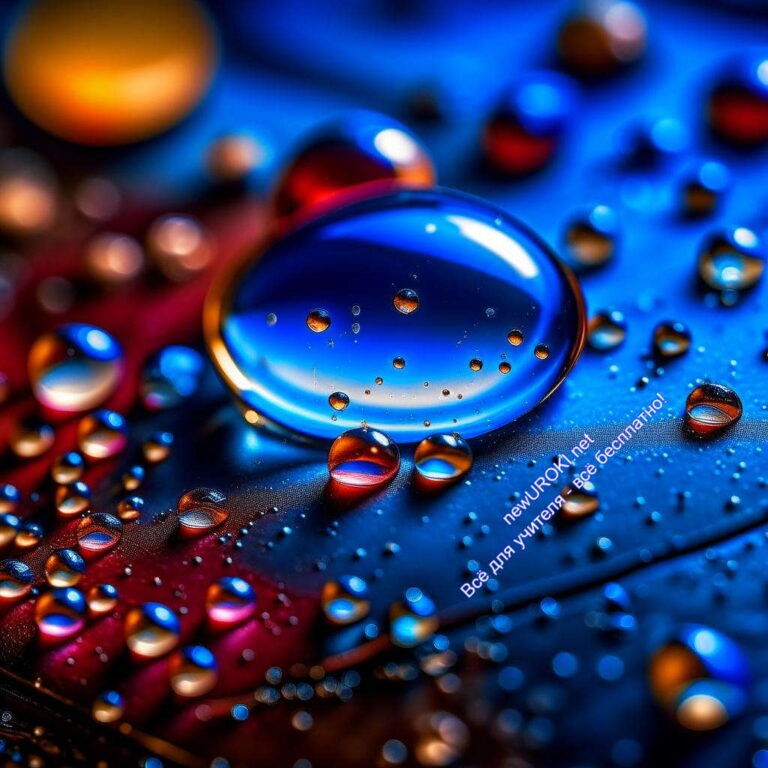 Иллюстративное фотоЕще одним увлекательным свойством морских просторов является соленость. Морская вода содержит множество минералов, что делает ее соленой на вкус. Но откуда берется вся эта соль, и почему концентрация различается в океанах в зависимости от географического положения? Эти вопросы мы подробно обсудим, чтобы понять, как происходит формирование солености и какие факторы влияют на ее уровень в разных частях нашей планеты.Соленость изменяется в зависимости от географического положения и климатических условий. В основном, соленость зависит от двух факторов: испарения и пресной жидкости, поступающей в моря из рек и ручьев. В тропических регионах, где испарение влаги высокое, соленость — выше, так как жидкая часть испаряется, а соли остаются. Напротив, в холодных и влажных климатических условиях испарения меньше, и в океанах накапливается больше пресной жидкости из рек. Это делает её менее соленой.Чтобы научиться измерять температуру и соленость морской жидкости, ученые используют специальные приборы и оборудование. Например, для измерения температуры воды используют термометры, спускаемые в глубокие слои. Соленость измеряется с помощью солемера, также известного как салинометр, который определяет концентрацию солей в воде.Понимание этих параметров имеет огромное значение для наших исследований Мирового океана. Температура и соленость воды влияют на климат, циркуляцию течений и жизнь в глубине. Например, они определяют разнообразие морской фауны и флоры в различных регионах, а также влияют на погодные условия на суше.Понимание этих свойств помогает ученым прогнозировать изменения и его воздействие на нашу планету в будущем.Причины изменения температуры и солености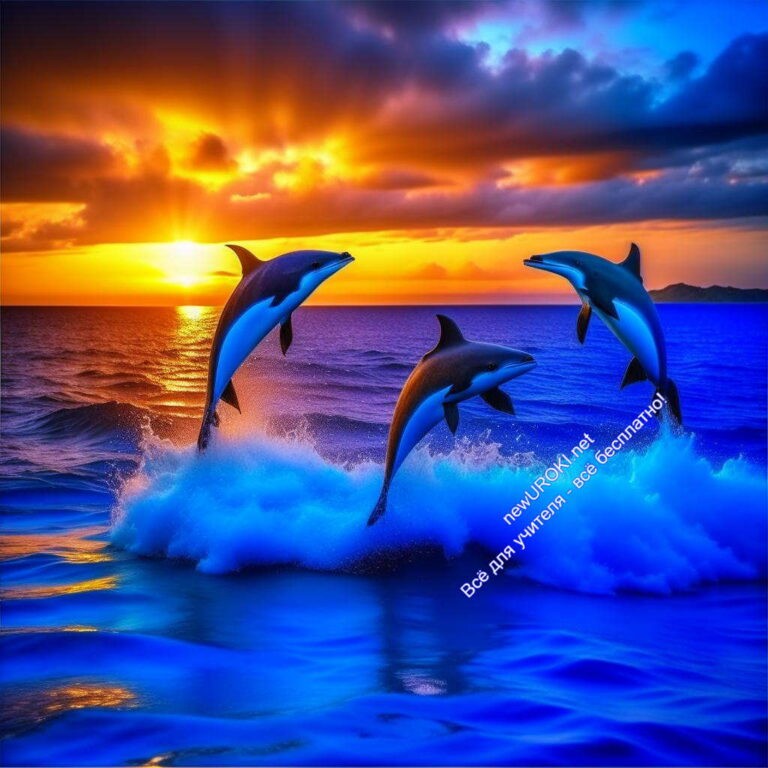 Иллюстративное фотоРассмотрение влияния солнечного излучения и приливов на температуру.Давайте начнем с разговора о температуре воды. Вы, наверное, замечали, что в тропических регионах она обычно очень теплая и приятная для плавания, в то время как в северных или южных широтах она значительно холоднее. Это происходит из-за различного количества солнечного излучения, которое достигает разных частей Земли. В тропических районах солнце находится высоко в небе, и оно нагревает поверхность. Солнечное тепло впитывается и нагревается вся водная гладь. Однако в высоких широтах, ближе к полюсам, солнце находится на небе под низким углом, и его лучи менее интенсивно нагревают водоём. Поэтому вода в этих районах остается прохладной.Кроме солнечного излучения, на температуру влияют приливы. Вы, наверное, слышали о приливах и отливах, которые происходят на побережьях. Эти приливы выносят холодную температуру из глубоких слоев океана на поверхность, что также может влиять на температуру в разных районах.Обсуждение источников соли в морской воде.Теперь перейдем к солености. Соленость — это количество соли, растворенной в жидкости. Она может варьироваться в разных местах. Основным источником соли в море является вынос её с суши. Реки, которые впадают в моря, переносят минералы и соли с собой. Когда вода реки смешивается с морской, она добавляет соли в океан.Кроме того, соленость может меняться из-за испарения. В теплых регионах испарениепроисходит быстрее, чем в холодных, и это может приводить к увеличению солености воды.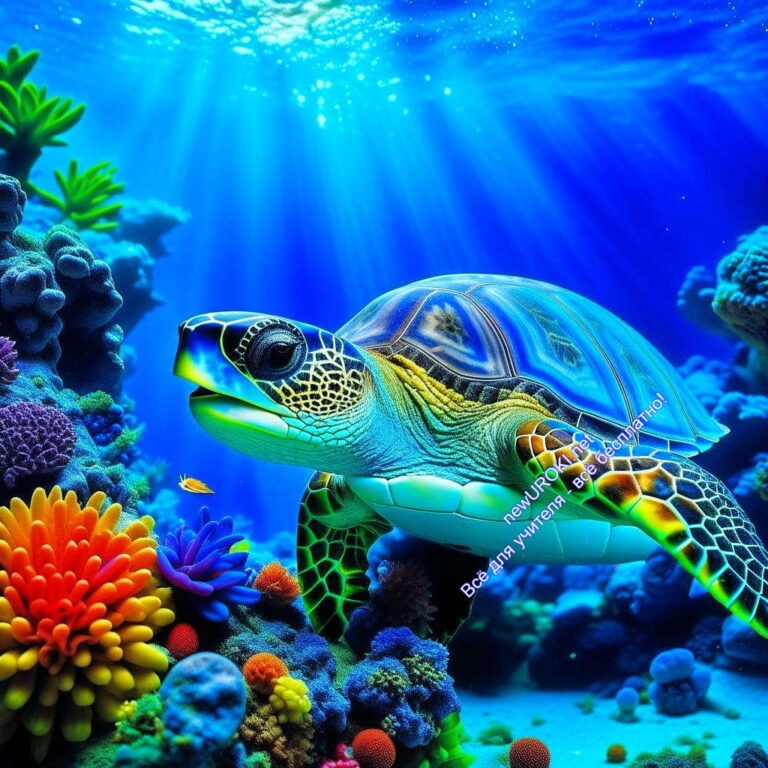 РефлексияИллюстративное фотоДавайте теперь подведем итоги и убедимся, что мы хорошо усвоили материал.Мы разговорились о том, что океаны занимают большую часть поверхности Земли и даже объединены в Мировой океан. Вы помните, что в него входит? Правильно, это Атлантический, Тихий, Индийский, Северный Ледовитый и Южный океан.Мы также обсудили основные свойства морской воды, такие как температура и соленость. Какие факторы влияют на температуру? Правильно, солнечное излучение и приливы. И как измеряется соленость? Да, с помощью солемера.Нам удалось поговорить об их роли в климатических явлениях, таких как ураганы и цунами. Вы можете вспомнить, как они образуются и какие последствия они могут иметь?Помните, что они играют огромную роль в жизни нашей планеты, они влияют на климат, предоставляют ресурсы и являются домом для множества видов животных и растений.Надеюсь, у вас остались какие-то вопросы или что-то, что вы хотели бы обсудить еще раз? Давайте поделимся своими мыслями и вопросами, чтобы закрепить знания, полученные сегодня на уроке.ЗаключениеМировой океан занимает огромную часть поверхности Земли, и он оказывает огромное влияние на нашу планету. Они являются домом для множества видов рыб и другихморских животных, а также предоставляют богатые ресурсы для человечества, такие как рыба, морские воды и минералы. Они играют важную роль в регулировании климата, абсорбируя углекислый газ и распределяя тепло по всей планете.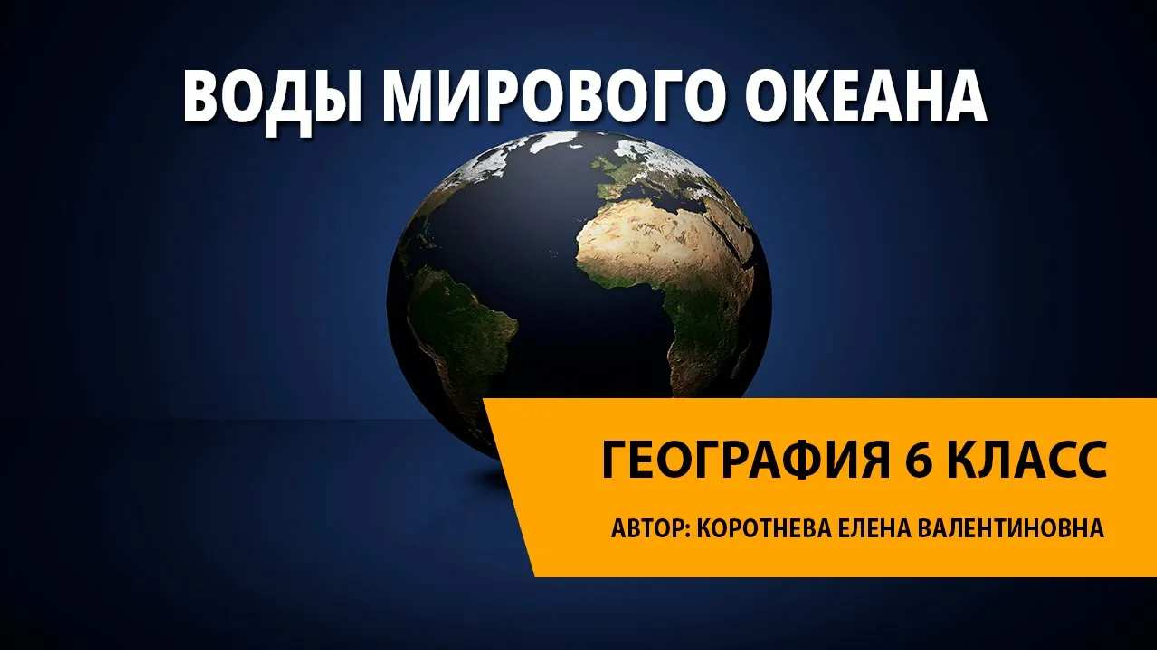 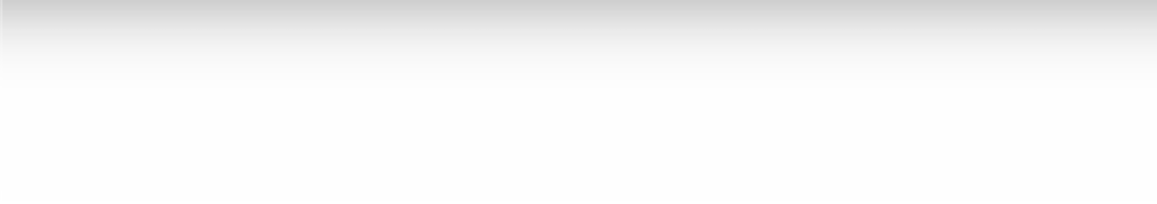 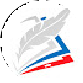 Однако океаны также подвергаются различным угрозам, включая загрязнение, перенаселение и изменение климата. Поэтому важно, чтобы мы учились бережно относиться к этому удивительному ресурсу и заботились о сохранении его чистоты и богатства.Изучение этой темы помогает нам лучше понимать нашу планету и ее сложные экосистемы. Это также может вдохновить вас на будущую карьеру в науке, связанной с географией, океанографией и экологией, где вы сможете внести свой вклад в сохранение водных пространств и нашей планеты в целом.Так что давайте помнить о важности изучения и бережного отношения к водам, потому что наша планета – это единственное место, которое мы можем назвать своим домом. И каждый из нас может сделать свою часть, чтобы сохранить его для будущих поколений.Домашнее заданиеПодготовить краткий рассказ о структуре Мирового океана и причинах изменения температуры и солености морской воды.Технологическая картаСкачать бесплатно технологическую карту урока по теме: «Воды океана»Смотреть видео по темеКроссворд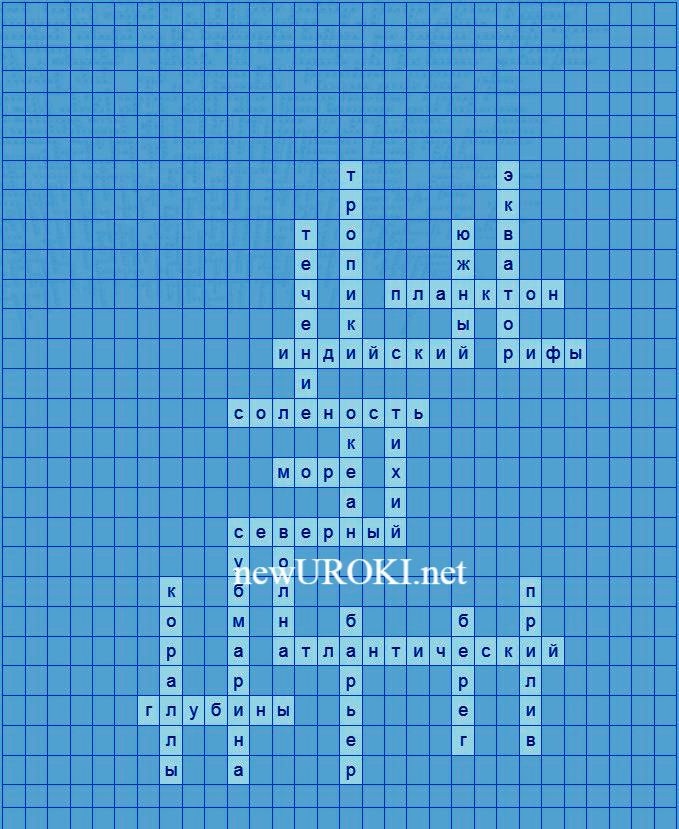 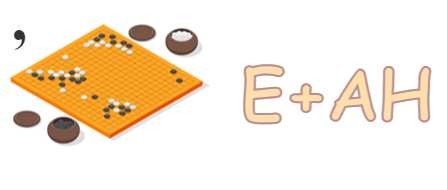 КроссвордСкачать бесплатно кроссворд на урок географии в 6 классе по теме: «Воды океана» в формате WORDЗагадкиЯ большое водное пространство между континентами. Кто я? (Океан)Я двигаюсь по поверхности водной глади, но меня не видно. Кто я? (Ветер)Я являюсь домом для множества морских существ и часто представляю собой большие каменные структуры под водой. Кто я? (Коралловый риф)Мой путь далек и таинствен, в океанических глубинах я скрыт, но от меня зависит климат Европы, создаю ураганы. Что я? (Гольфстрим)Я самый большой водный объект на Земле и занимаю большую часть её поверхности. Как меня зовут? (Тихий океан)РебусРебусЕсли одни буквы прибавляются (+) к другим буквам, то это означает, что где-то по смыслу нужно подставить предлог «к» или союз «и».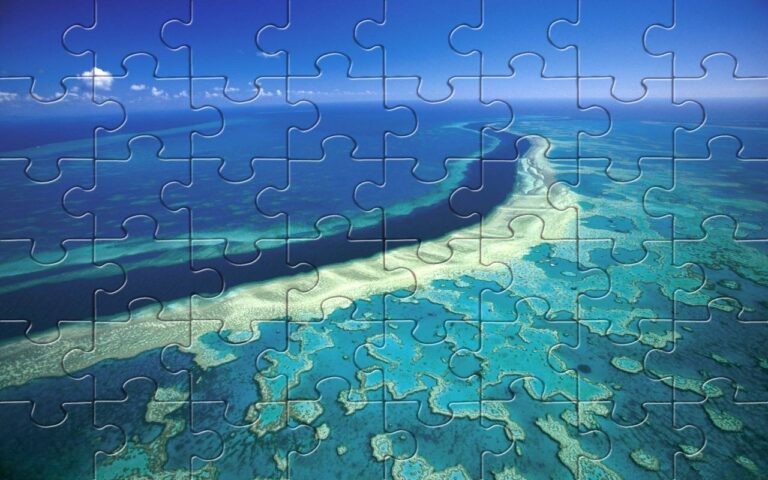 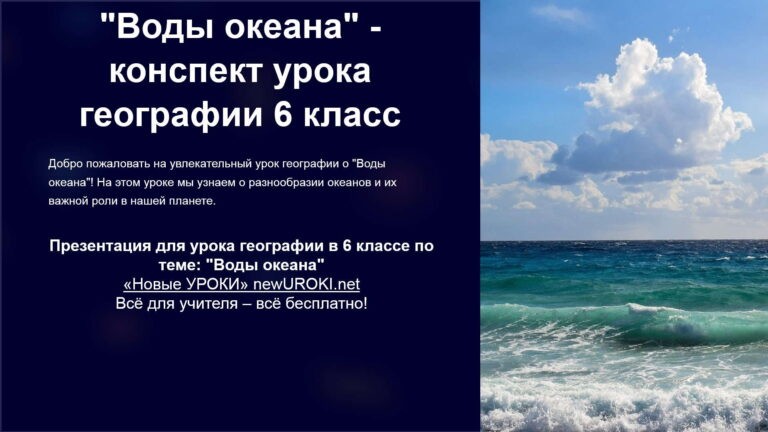 ПазлыПазлы(Распечатайте, наклейте на плотную бумагу, разрежьте)ПрезентацияПрезентацияСкачать бесплатно презентацию на урок географии в 6 классе по теме: «Воды океана» в формате PowerPointСписок источников и использованной литературыКлимат водных поверхностей / Трапилин А.В., Семенов В.В. – Москва: Издательство «Юг», 2002. – 128 с.Океанология и климатические процессы / Сверидзе Г.А., Кузнецов Д.С. – Санкт- Петербург: Издательство «Питер», 1998. – 176 с.Гидросфера Земли и климат / Романова Н.С., Антюхова Е.А. – Краснодар: Издательство «Аквапресс», 2004. – 92 с.Морские течения и изменения свойств жидкости / Лебедев П.И., Иванова Т.В. – Новосибирск: Издательство «Транспресс», 2001. – 144 с.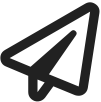 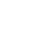 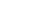 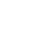 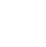 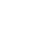 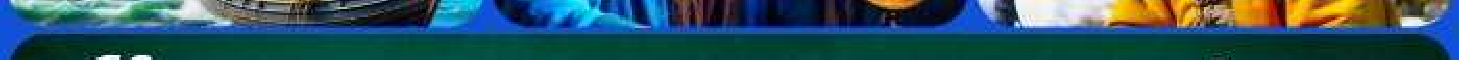 Влияние объектов на климат Земли / Шепотков В.С., Белкин В.М. – Санкт- Петербург: Издательство «Наука», 1995. – 108 с.Скачали? Сделайте добро в один клик! Поделитесь образованием с друзьями! Расскажите о нас! Слова ассоциации (тезаурус) к уроку: жизнь, жидкость, источник, питьевая, глубина, простор, бесконечность, цунами, пучина При использовании этого материала в Интернете (сайты, соц.сети, группы и т.д.) требуется обязательная прямая ссылка на сайт newUROKI.net. Читайте "Условия использования материалов сайта"География в эпоху Средневековья— конспект урока 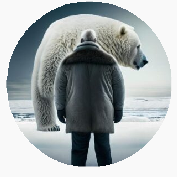 Политические блоки и союзы — конспект урока географии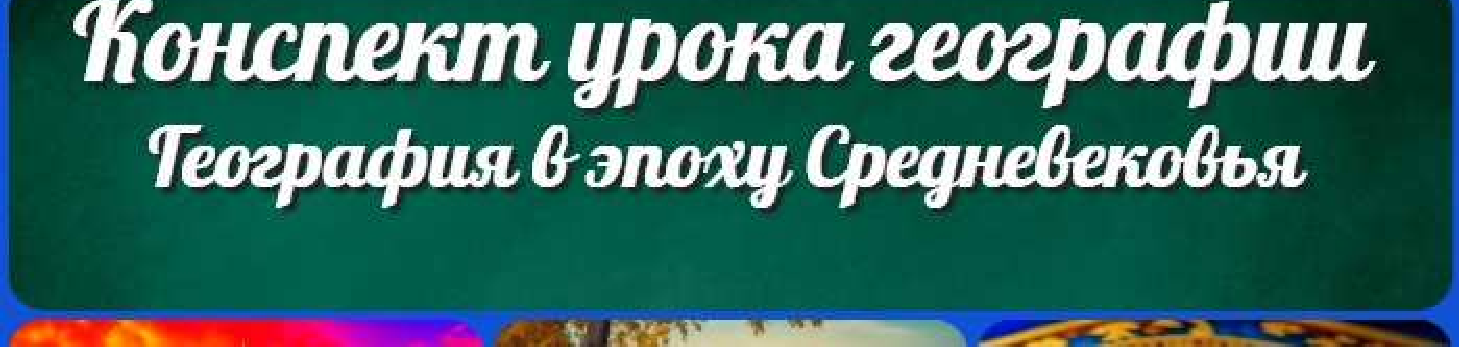 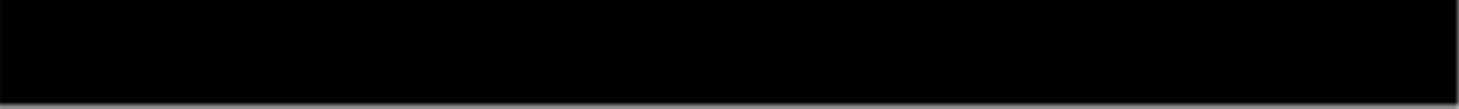 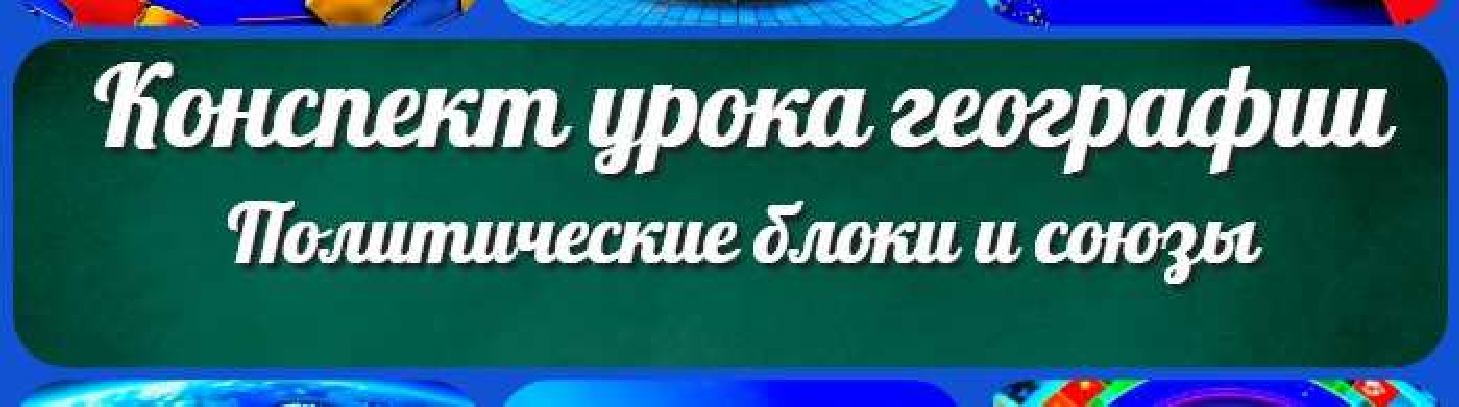 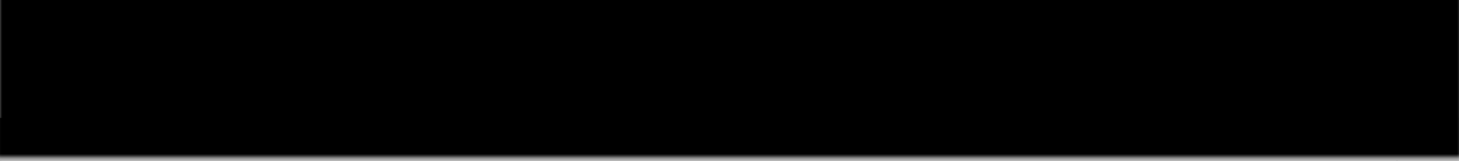 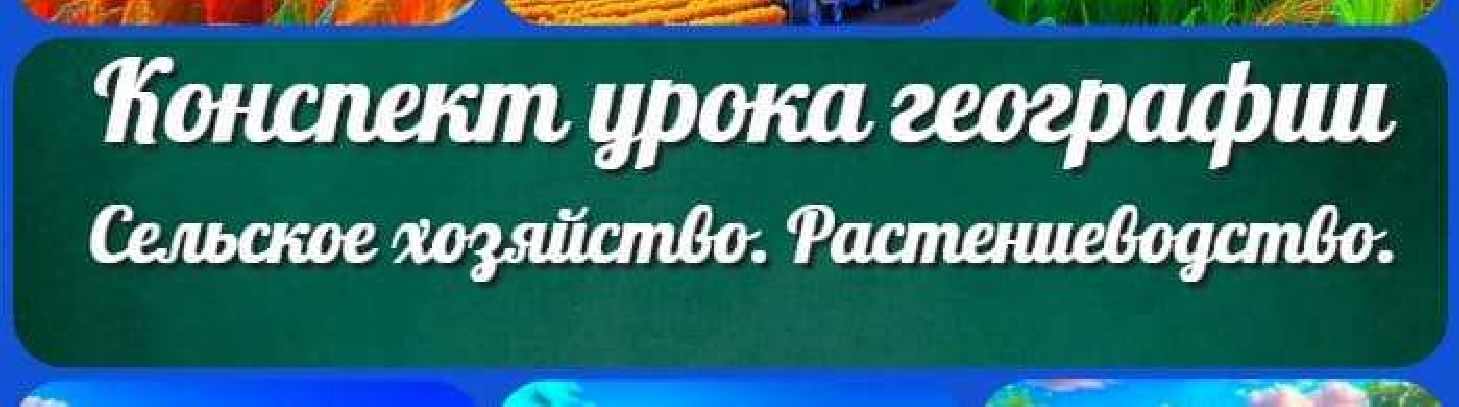 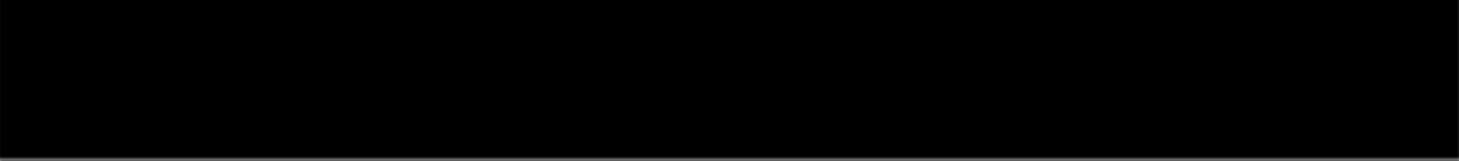 Астрономия 10 классБиблиотека БиологияГеография 5 класскласскласскласскласскласс ГеометрияДиректору и завучу школы Должностные инструкцииИЗОИнформатика ИсторияКлассный руководитель 5 класскласскласскласскласскласскласс Профориентационные урокиМатематика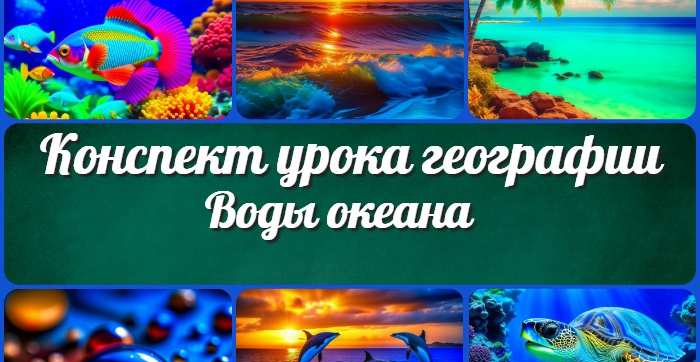 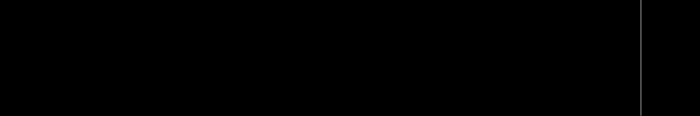 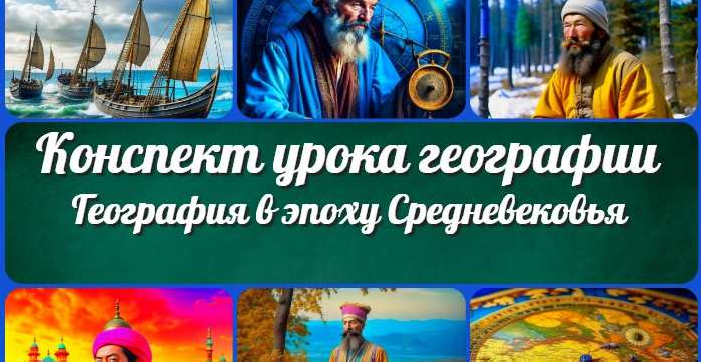 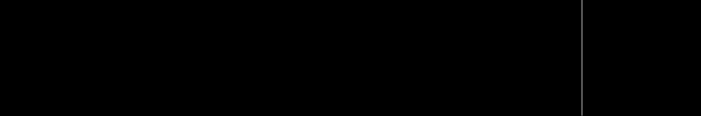 Музыка Начальная школа ОБЖОбществознание Право ПсихологияРусская литература Русский языкТехнология (Труды) Физика ФизкультураХимия Экология ЭкономикаКопилка учителяСценарии школьных праздниковНовые УРОКИ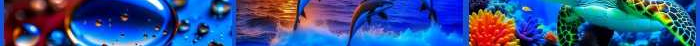 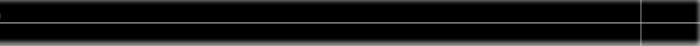 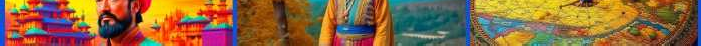 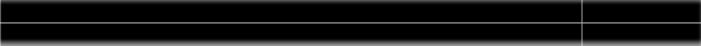 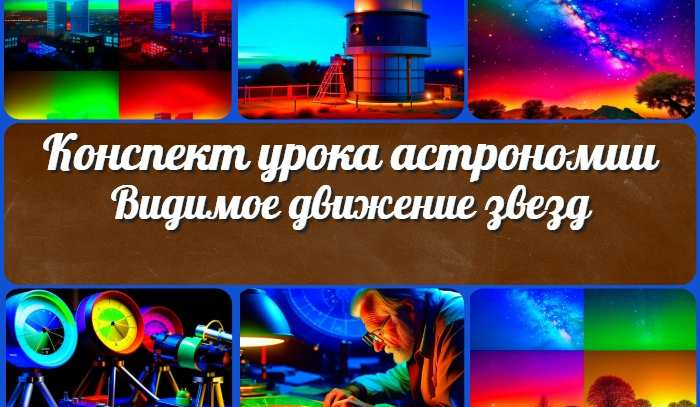 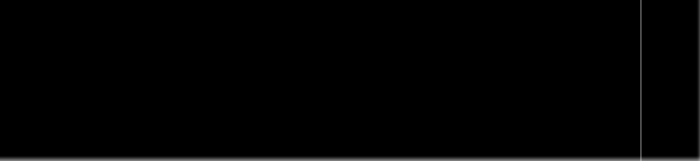 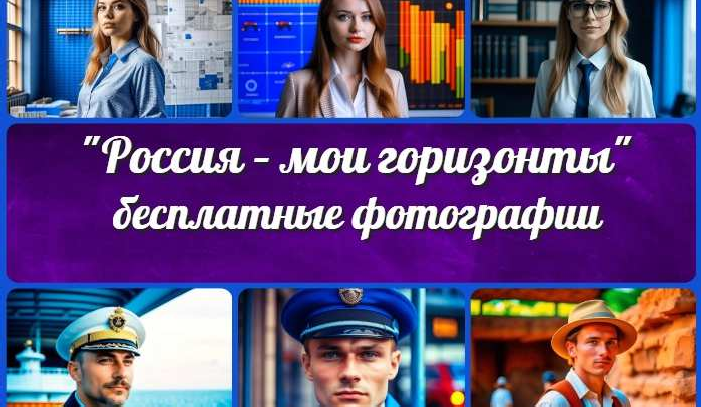 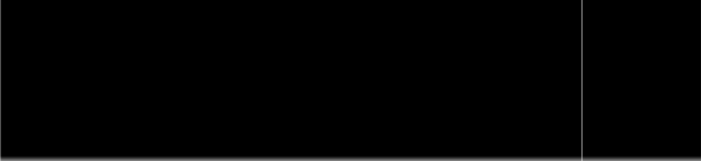 Новый сайт от проекта UROKI.NET. Конспекты уроков, классные часы, сценарии школьных праздников. Всё для учителя - всё бесплатно!Главная	О сайте	Политика конфиденциальности	Условия использования материалов сайтаДобро пожаловать на сайт "Новые уроки" - newUROKI.net, специально созданный для вас, уважаемые учителя, преподаватели, классные руководители, завучи и директора школ! Наш лозунг "Всё для учителя - всё бесплатно!" остается неизменным почти 20 лет! Добавляйте в закладки наш сайт и получите доступ к методической библиотеке конспектов уроков, классных часов, сценариев школьных праздников, разработок, планирования, технологических карт и презентаций. Вместе мы сделаем вашу работу еще более интересной и успешной! Дата открытия: 13.06.2023